Пект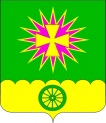 СОВЕТ НОВОВЕЛИЧКОВСКОГО СЕЛЬСКОГО ПОСЕЛЕНИЯДИНСКОГО РАЙОНАРЕШЕНИЕот 09.11.2023								                 № 283-71/4станица НововеличковскаяО внесении изменений в решение Совета Нововеличковского сельского поселения Динского района от 27.04.2017 № 191-39/3 «Об утверждении Положения об оплате труда главы Нововеличковского сельского поселения Динского района и муниципальных служащих администрации Нововеличковского сельского поселения Динского района»В соответствии с Трудовым кодексом Российской Федерации, со статьей 22 Федерального закона от 02.03.2007 г. № 25-ФЗ «О муниципальной службе в Российской Федерации», статьей 20 Закона Краснодарского края                                от 08.06.2007 г. № 1244-КЗ «О муниципальной службе в Краснодарском крае», статьей 11 решения Совета Нововеличковского сельского поселения Динского района от 16.12.2022 № 121-55/4 «О бюджете Нововеличковского сельского поселения Динского района на 2023 год» с Уставом Нововеличковского сельского поселения Динского района Совет Нововеличковского сельского поселения Динского района р е ш и л:Внести изменения в решение Совета Нововеличковского сельского поселения Динского района от 27.04.2017 № 191-39/3 «Об утверждении Положения об оплате труда главы Нововеличковского сельского поселения Динского района и муниципальных служащих администрации Нововеличковского сельского поселения Динского района», утвердить Приложение № 1 к положению в новой редакции (прилагается).2. Решение Совета Нововеличковского сельского поселения Динского района от 25.10.2022 № 209-52/4 «О внесении изменений в решение Совета Нововеличковского сельского поселения от 27.04.2017 № 191-39/3 «Об утверждении Положения об оплате труда главы Нововеличковского сельского поселения Динского района и муниципальных служащих администрации Нововеличковского сельского поселения Динского района», признать утратившим силу с момента вступления в силу настоящего решения.3. Администрации Нововеличковского сельского поселения Динского района обнародовать настоящее решение в установленном порядке и разместить на официальном сайте Нововеличковского сельского поселения Динского района в сети Интернет.4. Контроль за исполнением настоящего решения возложить на бюджетную комиссию Совета Нововеличковского сельского поселения Динского района (Юрченко).5. Решение вступает в силу после его официального обнародования и распространяется на правоотношения возникшие с 01 октября 2023 года.Председатель СоветаНововеличковскогосельского поселения                                                                              С.А. ЖуриковГлава Нововеличковскогосельского поселения                                                                                    Г.М. КоваПРИЛОЖЕНИЕ № 1УТВЕРЖДЕНЫрешением Совета Нововеличковского сельского поселения Динского районаот 09.11.2023 г. № 283-71/4«ПРИЛОЖЕНИЕ № 1УТВЕРЖДЕНЫрешением Совета Нововеличковского сельского поселения Динского районаот 27.04.2017 № 191-39/3Размеры должностных окладовглавы Нововеличковского сельского поселения Динского района и муниципальных служащих администрации Нововеличковского сельского поселения Динского района».№п/пНаименование должностиРазмер должностного оклада(рублей в месяц)1Глава Нововеличковского сельского поселения97352Заместитель главы87613Заместитель главы 82754Начальник отдела 70315Ведущий специалист59496Специалист5246